
Inkluusiota edistävän opettajien täydennyskoulutuksen profiili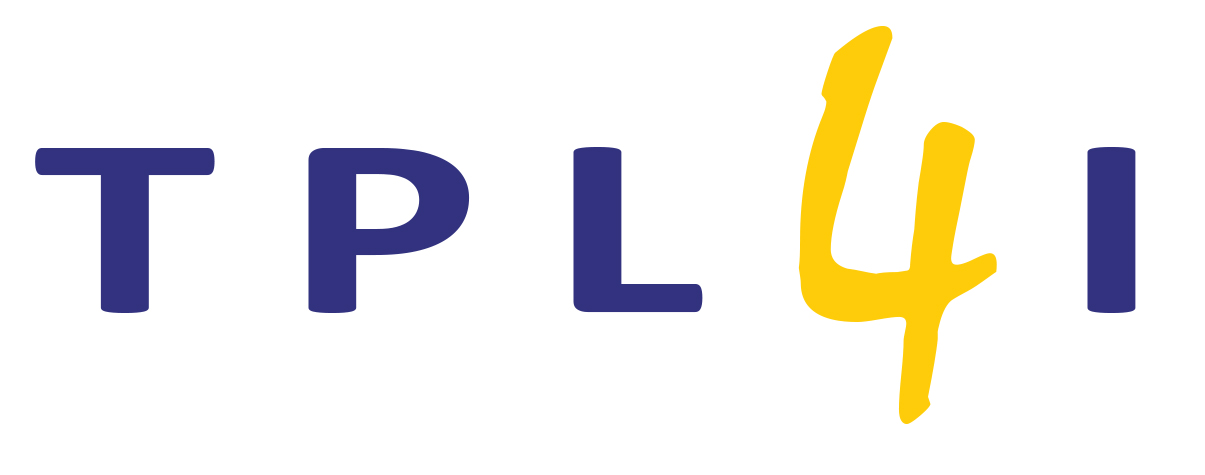 Euroopan erityisopetuksen ja inklusiivisen opetuksen kehittämiskeskus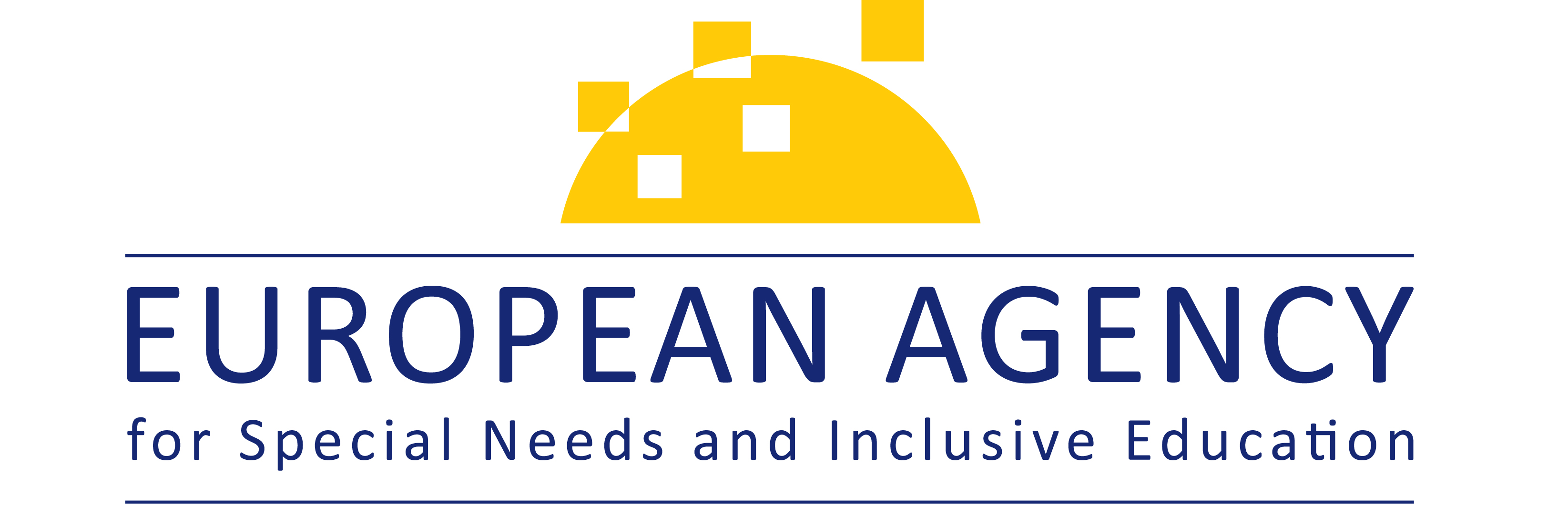 Tämä on ote raportista Profile for Inclusive Teacher Professional Learning: Including all education professionals in teacher professional learning for inclusion (saatavilla vain englannin kielellä).Tässä raportissa esitetyn tiedon saavutettavuuden helpottamiseksi raportti on saatavana myös sähköisenä versiona 25 kielellä. Sähköiset versiot löytyvät kehittämiskeskuksen sivustolta osoitteesta www.european-agency.org/resources/publications/TPL4I-profileTämä on käännös alkuperäisestä englanninkielisestä tekstistä. Jos käännöksen tietojen tarkkuus on epävarmaa, tutustu alkuperäiseen englanninkieliseen tekstiin.© European Agency for Special Needs and Inclusive Education 2022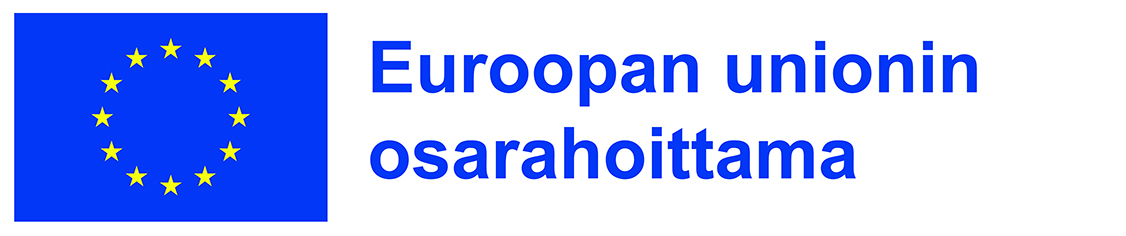 Euroopan unionin rahoittama. Esitetyt näkemykset ja mielipiteet ovat kuitenkin vain kirjoittajien omia eivätkä välttämättä vastaa Euroopan unionin tai Euroopan komission näkemyksiä. Euroopan unionia tai Euroopan komissiota ei voida pitää niistä vastuussa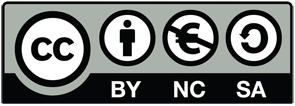 Tämä teos on lisensoitu Creative Commons Nimeä-EiKaupallinen-JaaSamoin 4.0 Kansainvälinen -lisenssillä. Voit vapaasti jakaa ja muokata tätä julkaisua.Tämä julkaisu on avoimen lähdekoodin resurssi. Tämä tarkoittaa, että sinulla on julkaisuun vapaa pääsy ja voit käyttää, muokata ja jakaa sitä mainitsemalla lähteenä Euroopan erityisopetuksen ja inklusiivisen opetuksen kehittämiskeskuksen. Lisätietoja kehityskeskuksen avoimen saatavuuden linjauksesta: www.european-agency.org/open-access-policy.FISISÄLLYSJohdanto	4Oppijoiden moninaisuuden arvostaminen	5Käsitykset inkluusiosta, tasavertaisuudesta ja laadukkaasta koulutuksesta	5Opetusalan ammattilaisten näkemys oppijoiden moninaisuudesta	7Kaikkien oppijoiden tukeminen	8Kaikkien oppijoiden teoreettisen, käytännön, sosiaalisen ja emotionaalisen oppimisen edistäminen	9Kaikkien oppijoiden hyvinvoinnin tukeminen	10Tehokkaat opetusmenetelmät ja joustava tuen organisointi	11Yhteistyö muiden kanssa	13Oppijoiden todellisen äänen päästäminen kuuluville	14Yhteistyö vanhempien ja perheiden kanssa	15Yhteistyö opetusalan eri asiantuntijoiden kanssa	16Henkilökohtainen ja yhteistyöhön perustuva ammatillinen kehittyminen	17Opettajat ja muut opetusalan ammattilaiset inkluusiota edistävän ammatillisen oppimisyhteisön jäseninä	18Inkluusiota edistävä ammatillinen oppiminen, joka rakentuu opettajan peruskoulutukseen ja muiden koulutusalan ammattilaisten osaamiseen	19JohdantoInkluusiota edistävän opettajien täydennyskoulutuksen profiilin tavoitteena on tukea kaikkia opetusalan ammattilaisia sitoutumaan laadukkaaseen koulutukseen kaikille oppijoille.Tässä profiilissa termeillä ”opettajat”, ”koulun henkilökunta” ja ”opetusalan ammattilaiset” viitataan valmistuviin ja työssä toimiviin opettajiin, mentori- ja tukiopettajiin, koulun johtajiin, opettajankouluttajiin, opettajien avustajiin ja asiantuntijoihin. Koulussa työskentelevän ja koulun ulkopuolisen henkilöstön yhdistävä termi ”opetusalan ammattilaiset” katsotaan kattavaksi termiksi, jolla luonnehditaan kaikkia inklusiivisen ammatillisen oppimisyhteisön ammattilaisia tasavertaisiksi jäseniksi.Opettajille ja muille opetusalan ammattilaisille tunnistettujen osallistamisen perusarvojen ja niihin liittyvien osaamisalueiden pohjalta osaaminen ymmärretään monimutkaisina asenteiden, tietojen ja taitojen yhdistelminä. Jokainen asenne tai näkemys edellyttää tiettyä tietoa tai ymmärrystä sekä taitoa soveltaa sitä käytäntöön. (Kehittämiskeskus, 2012). Kukaan ei yksin riitä. Jäljempänä asenteisiin, tietoihin ja taitoihin viitataan seuraavasti:Taitojen luetteloiminen osaamisaloihin ei tarkoita hierarkkista järjestystä tai valmiuksien erillisyyttä, koska ne ovat kaikki tiiviisti yhteydessä toisiinsa ja toisistaan riippuvaisia.Erityistä huomiota tulee kiinnittää siihen, että profiili keskittyy inklusiivisen käytännön yhteistyöhön perustuvaan toteuttamiseen, sen arvoon inkluusion edistämiseen osallistuvalle kasvavalle ammattiyhteisölle ja sen käyttöön työssäoppimisessa. On tärkeää huomata, että tämä laajempi näkökulma ei vaikuta profiilin arvoon opettajille, jotka ovat edelleen tärkeimpiä ja merkittävimpiä ammattilaisia kaikkien mukana olevien ammattilaisten joukossa.Osallistamisen ja tasavertaisuuden osaamiskehyksenä koulutuksessa Inkluusiota edistävän opettajien täydennyskoulutuksen profiili tarjoaa opetusalan ammattilaisille, mukaan lukien opettajien täydennyskoulutuksen palveluntarjoajat, yhteisen kielen, yhteisen repertoaarin ja ammatillisen oppimisen referenssin inkluusion edistämiseen koko koulun henkilökunnalle.Seuraavat perusarvot, niihin liittyvä osaaminen, ehdotetut asenteet ja uskomukset, tiedot ja ymmärrys sekä taidot valmistavat kaikkia opetusalan ammattilaisia ottamaan osaa osallistavan osaamisen kehittämiseen.Oppijoiden moninaisuuden arvostaminenKäsitykset inkluusiosta, tasavertaisuudesta ja laadukkaasta koulutuksestaOsaamisalueen taustalla olevat asenteet ja uskomukset ...Osaamisalue perustuu keskeisesti tietoon ja ymmärrykseen seuraavista seikoista ...Osaamisalueella kehitettävät olennaiset taidot ja kyvyt ...Opetusalan ammattilaisten näkemys oppijoiden moninaisuudestaOsaamisalueen taustalla olevat asenteet ja uskomukset ...Osaamisalue perustuu keskeisesti tietoon ja ymmärrykseen seuraavista seikoista ...Osaamisalueella kehitettävät olennaiset taidot ja kyvyt ...Kaikkien oppijoiden tukeminenKaikkien oppijoiden teoreettisen, käytännön, sosiaalisen ja emotionaalisen oppimisen edistäminenOsaamisalueen taustalla olevat asenteet ja uskomukset ...Osaamisalue perustuu keskeisesti tietoon ja ymmärrykseen seuraavista seikoista ...Osaamisalueella kehitettävät olennaiset taidot ja kyvyt ...Kaikkien oppijoiden hyvinvoinnin tukeminenOsaamisalueen taustalla olevat asenteet ja uskomukset ...Osaamisalue perustuu keskeisesti tietoon ja ymmärrykseen seuraavista seikoista ...Osaamisalueella kehitettävät olennaiset taidot ja kyvyt ...Tehokkaat opetusmenetelmät ja joustava tuen organisointiOsaamisalueen taustalla olevat asenteet ja uskomukset ...Osaamisalue perustuu keskeisesti tietoon ja ymmärrykseen seuraavista seikoista ...Osaamisalueella kehitettävät olennaiset taidot ja kyvyt ...Yhteistyö muiden kanssaOppijoiden todellisen äänen päästäminen kuuluvilleOsaamisalueen taustalla olevat asenteet ja uskomukset ...Osaamisalue perustuu keskeisesti tietoon ja ymmärrykseen seuraavista seikoista ...Osaamisalueella kehitettävät olennaiset taidot ja kyvyt ...Yhteistyö vanhempien ja perheiden kanssaOsaamisalueen taustalla olevat asenteet ja uskomukset ...Osaamisalue perustuu keskeisesti tietoon ja ymmärrykseen seuraavista seikoista ...Osaamisalueella kehitettävät olennaiset taidot ja kyvyt ...Yhteistyö opetusalan eri asiantuntijoiden kanssaOsaamisalueen taustalla olevat asenteet ja uskomukset ...Osaamisalue perustuu keskeisesti tietoon ja ymmärrykseen seuraavista seikoista ...Osaamisalueella kehitettävät olennaiset taidot ja kyvyt ...Henkilökohtainen ja yhteistyöhön perustuva ammatillinen kehittyminenOpettajat ja muut opetusalan ammattilaiset inkluusiota edistävän ammatillisen oppimisyhteisön jäseninäOsaamisalueen taustalla olevat asenteet ja uskomukset ...Osaamisalue perustuu keskeisesti tietoon ja ymmärrykseen seuraavista seikoista ...Osaamisalueella kehitettävät olennaiset taidot ja kyvyt ...Inkluusiota edistävä ammatillinen oppiminen, joka rakentuu opettajan peruskoulutukseen ja muiden koulutusalan ammattilaisten osaamiseenOsaamisalueen taustalla olevat asenteet ja uskomukset ...Osaamisalue perustuu keskeisesti tietoon ja ymmärrykseen seuraavista seikoista ...Osaamisalueella kehitettävät olennaiset taidot ja kyvyt ...